PORTARIA Nº 152/2023Data: 26 de maio de 2023Concede Licença Maternidade à servidora Etiene Patrícia Silvério dos Santos.O Excelentíssimo Senhor Iago Mella, Presidente da Câmara Municipal de Sorriso, Estado de Mato Grosso, no uso das atribuições que lhe são conferidas por Lei e,Considerando o disposto no Artigo 119 da Lei Complementar nº 140/2011;		RESOLVE:		Art. 1º - Conceder Licença Maternidade à servidora comissionada Etiene Patrícia Silvério dos Santos, matrícula nº 547, investida no cargo de Assessor Parlamentar II, entre os dias 19/05/2023 e 15/09/2023.Art. 2º - Esta Portaria entra em vigor na data da sua publicação.Câmara Municipal de Sorriso, Estado de Mato Grosso, em 26 de maio de 2023.IAGO MELLAPresidenteREGISTRE-SE, PUBLIQUE-SE, CUMPRA-SE. 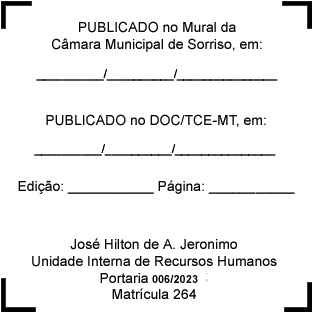 